2024 Career Connections Employers by College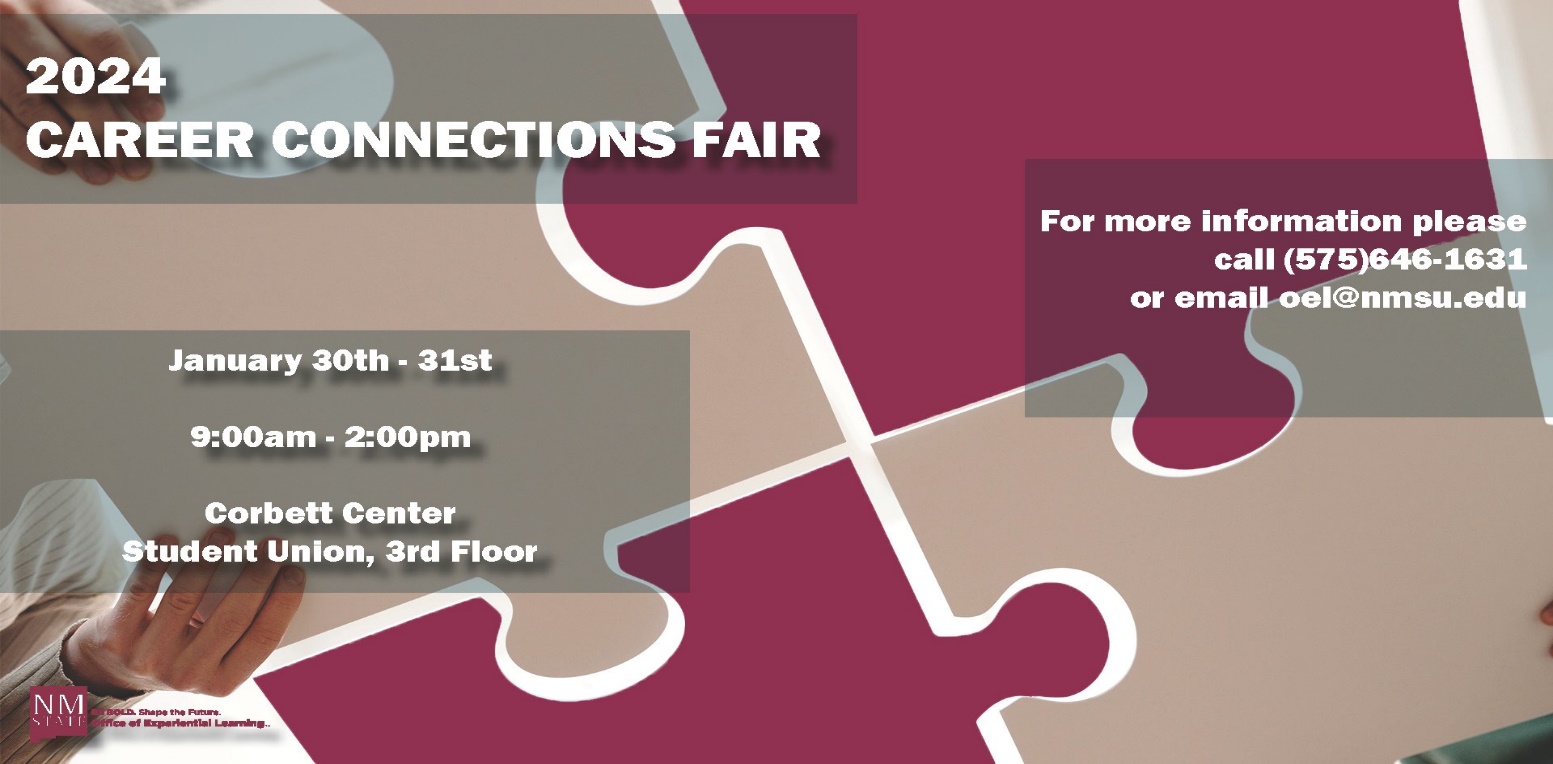 Garcia Center, Room 224oel@nmsu.eduoel.nmsu.eduWhat is Career Connections?  Career Connections is the premier career fair for the spring semester.  This is the largest fair and has over 120 employers attending this spring.  Employers start their spring recruiting season via Career Connections and want to network with NMSU students to fill internship and position vacancies.  This is a great opportunity for students to practice networking skills, communication skills, interview skills, self-marketing skills, and much more.  Getting StartedCareer PlanningHave you created your resume?  Have you updated your resume recently?  How are you interviewing skills?  Do you know how to dress for a career fair?  All these questions can be answered by reviewing the Office of Experiential Learning’s Career Planning Guide.  The 2024 guide provides the latest information for career planning from resumes, mock interviews, professional dress, letters of interest, elevator pitch, etc.  Get prepared to land your future career!  NMSU’s Office of Experiential Learning believes the path to a success future begins with you. Career Advising AppointmentsThe NMSU Student Success Center offers career development advising for resume and CV Review, letters and statement of interest review, interview preparation, and assistance with LinkedIn profiles.  Individual appointments assure you will receive customized attention to meet your needs to address your situation. For advising go to:  https://ssc.nmsu.edu/services/career-development.html. Who is Attending the 2024 Career Connections Fair?The following lists are divided by college based on majors’ employers are seeking.College of BusinessCollege of ACESCollege of Health, Education, and Social TransformationCollege of Arts & SciencesBusinessBusinessEmployerBooth Number American National#69 (Day 2)Applied Research Associates, Inc. (ARA)#95 (Day 1)Archer Western a member of The Walsh Group#19 (Day 1)AUI, Inc.#77 (Day 2)Baker Concrete Construction#47 (Day 1), #63 (Day 2)Becker - Becker CPA Review#92 (Day 2)Bernalillo County#18 (Day 1 & 2)BlueGrace Logistics#61 (Day 1)Carlsbad Municipal School District#41 (Day 2)City of Las Cruces#94 (Day 1 & 2)Colorado Department of Corrections#27 (Day 1 & 2)Consolidated Electrical Distributors, Inc. - Grand Canyon#3 (Day 1 & 2)Consumer Direct Care Network#74 (Day 1)Core Civic#80 (Day 1 &2)Dallas Fire-Rescue Department#61( Day 2)DaVita, Inc.#98 (Day 1), #65 (Day 2)Defense Counterintelligence and Security Agency#58 (Day 1 & 2)DEVCOM Analysis Center (DAC)#4 (Day 1 & Day 2)El Paso Electric#52 (Day 2)Electronic Caregiver#81 (Day 1 & 2)Federal Deposit Insurance Corporation#31 (Day 1 & 2)Franklin Mountain Packaging#99 (Day 1), #64 (Day 2)GECU#48 (Day 2)Green Summit Landscape Management#96 (Day 1), #90 (Day 2)HB Construction#45 (Day 1)HF Sinclair Corporation#29/30 (Day 1 & Day 2)Honeywell FM&T#38 (Day 1), #36 (Day 2)Hormel Foods Corporation#89 (Day 1 & 2)Horrocks#82 (Day 1)HUITT-ZOLLARS, INC.#76 (Day 1)INDEPENDENT INSURANCE AGENTS OF NEW MEXICO#88 (Day 1 &2)Internal Revenue Service (IRS)#57 (Day 1 &  2)Kohl's#46 (Day 1)LinQuest Corporation#95 (Day 2)New Mexico Office of the State Auditor#50 (Day 1)Office of the Comptroller of the Currency#71 (Day 1)Pettigrew & Associates, P.A.#24 (Day 2)Santa Clara Development Corporation#68 (Day 2)Spencer Construction#75 (Day 1 &2)Steele Consulting Inc.#73 (Day 1 & 2)Texas Department of Transportation#32 (Day 1 &2)The Research and Analysis Center WSMR#78 (Day 2)United Rentals, Inc#69 (Day 1)USDA Farm Production and Conservation (FPAC)#59 (Day 1)U.S. Drug Enforcement Administration#70 (Day 1)Agriculture & HRTMAgriculture & HRTMEmployerBooth Number American National#69 (Day 2)AUI, Inc.#77 (Day 2)City of Allen#14 (Day 1 &2)DaVita, Inc.#99/#65 Green Summit Landscape Management#96 (Day 1), # 90 (Day 2)Hormel Foods Corporation#89 (Day 1 &2)Labatt Food Service#53 (Day 1)Leprino Foods Company#46 (Day 2)Lovelace Biomedical#59 (Day 2)National Geospatial-Intelligence Agency#37 (Day 1 & Day 2)New Mexico Department of Game and Fish#9 (Day 1 & Day 2)Northwestern Mutual-Albuquerque#87 (Day 1)Parker University#70 (2)Peace Corps#34 (Day 2)Pecos Barstow Toyah ISD#42 (Day 1 & Day 2)State of New Mexico - State Parks#5/6 (Day 1 & Day 2)US Army Medical Recruiting El Paso#91 (Day 1 & Day 2)U.S. Customs and Border Protection#104 (Day 2)U.S. Drug Enforcement Administration#70 (Day 1)USDA Farm Production and Conservation (FPAC)#59 (Day 1)USDA National Agricultural Statistics Service - Mountain Regional Field Office#21 (Day 2)Walther Farms#65/66 (Day 1)Winslow Indian Health Care Center Inc.#97 (Day 1), #87 (Day 2)HESTHESTEmployerBooth Number Aprendamos Intervention Team, P.A.#93  (Day 1 & 2)Albuquerque Area Indian Health Service#90 (Day 1)Army Civilian Careers#83/84 (Day 1 & 2)Carlsbad Municipal School District#41 (Day 2)Childhaven#102 (Day 1)City of Allen#14 (Day 1 &2)Colorado Department of Corrections#27 (Day 1 & 2)Consumer Direct Care Network#74 (Day 1)Dallas Fire-Rescue Department#61 (Day 2)DaVita, Inc.# 98 (Day 1), #65 (Day 2)Department of Defense Education Activity#10 (Day 1 & 2)Electronic Caregiver#81 (Day 1 & 2)HCA Healthcare#21 (Day 1)Jeffco Public Schools - Colorado#100 (Day 1), #74 (Day 2)La Clinica De Familia, Inc. (LCDF)#34 (Day 1)Lovelace Biomedical#59 (Day 2)Mesilla Valley Hospice#68 (Day 1)New Mexico Corrections Department- Probation and Parole#22 (Day 1 & 2)Parker University#70 (Day 2)Peace Corps#34 (Day 2)Pecos Barstow Toyah ISD#42 (Day 1 & 2)Region 9 Education Cooperative#82 (Day 2)Sage Memorial Hospital#49 (Day 1 &2 )San Juan Regional Medical Center#63 (Day 1)Texas Department of Public Safety#92 (Day 1)US Army Medical Recruiting El Paso#91 (Day 1 & 2)U.S. Coast Guard#41 (Day 1)U.S. Customs and Border Protection#104 (Day 2)U.S. Drug Enforcement Administration#70 (Day 1)U.S. Marine Corps Officer Programs West Texas & New Mexico#79 (Day 1 & 2)UMC Health System#26 (Day 1)Winslow Indian Health Care Center Inc.#97 (Day 1), #87 (Day 2)Arts & SciencesArts & SciencesEmployerBooth Number Air Force Civilian Service (AFCS) Air Force Test Center (AFTC) - STEM#39 (Day 1 & 2)Air Force Nuclear Weapons Center#67 (Day 1 & 2)Air Force Sustainment Center - Tinker Air Force Base#35 (Day 2)Applied Research Associates, Inc. (ARA)#95 (Day 1)Army Civilian Careers#83/84 (Day 1 &2)AUI, Inc.#77 (Day 2)Aviation and Missile Solutions, LLC.#26 (Day 2)Bernalillo County#18 (Day 1 & 2)City of Allen#14 (Day 1 & 2)City of Las Cruces#94 (Day 1 & 2)Colorado Department of Corrections#27 (Day 1 & 2)Consumer Direct Care Network#71 (Day 1)Core Civic#80 (Day 1 & 2)Corvid Technologies#8 (Day 1)Dallas Fire-Rescue Department#61 (Day 2)Dallas Police Department#60 (Day 2)Defense Counterintelligence and Security Agency#58 (Day 1 & 2)DEVCOM Analysis Center (DAC)#4 (Day 1 & 2)DFW Airport Police Department#64 (Day 1)El Paso Electric#52 (Day 2)Federal Energy Regulatory Commission#16 (Day 2)Franklin Mountain Packaging#99 (Day 1), #64 (Day 2)GECU#48 (Day 2)Green Summit Landscape Management#96 (day 1), #90 (Day 2)HF Sinclair Corporation#29/30 (Day 1 & 2)Hormel Foods Corporation#89 (Day 1 & 2)Internal Revenue Service (IRS)#57 (Day 1 & 2)Jeffco Public Schools - Colorado#100 (Day 1), #74 (Day 2)Joint Interoperability Test Command#43 (Day 1 & 2)Labatt Food Service#53 (Day 1)Leprino Foods Company#46 (Day 2)LinQuest Corporation#95 (Day 1)Lovelace Biomedical#59 (Day 2)Maxeon Solar Technologies#38 (Day 2)Naval Air Systems Command (NAVAIR) - Weapons Division#24 (Day 1)New Mexico Corrections Department- Probation and Parole#22 (Day 1 & 2)New Mexico Department of Game and Fish#9 (Day 1 & 2)New Mexico Office of the State Auditor#50 (Day 1)Northwestern Mutual-Albuquerque#87 (Day 1)Parker University#70 (Day 1)Peace Corps#34 (Day 2)Pecos Barstow Toyah ISD#42 (Day 1 & 2)Pettigrew & Associates, P.A.# 24 (Day 2)Public Utility Commission of Texas#54 (Day 1 & 2)Puget Sound Naval Shipyard and Intermediate Maintenance Facility#51 (Day 1 & 2)Region 9 Education Cooperative#82 (Day 2)Reliable Controls Corporation#8 (Day 2)Sage Memorial Hospital#49 (Day 1 & 2)Salt River Project#72 (Day 1 & 2)San Juan Regional Medical Center#63 (Day 1)Sandia National Laboratories#55/56 (Day 1 & 2)Pecos Barstow Toyah ISD#42 (Day 1 & 2)Pettigrew & Associates, P.A.#24 (Day 2)Public Utility Commission of Texas#54 (Day 1 & 2)Puget Sound Naval Shipyard and Intermediate Maintenance Facility#51 (Day 1 & 2)Region 9 Education Cooperative#82 (Day 2)Reliable Controls Corporation#8 (Day 2)Sage Memorial Hospital#49 (Day 1 & 2)Salt River Project#72 (Day 1 & 2)San Juan Regional Medical Center#63 (Day 1)Sandia National Laboratories#55/56 (Day 1 & 2)Santa Clara Development Corporation#68 (Day 2)Saputo#25 (Day 1 & 2)SEO USA#7 (Day 1 & 2)Sierra Lobo, Inc.#50 (Day 2)Southwest Range Services, LLC#66 (Day 2)State of New Mexico - State Parks#5/6 (Day 1 & 2)Steele Consulting Inc.#73 (Day 1 & 2)Terracon#103 (Day 1 & 2)Texas Department of Public Safety#92 (Day 1)Texas Department of Transportation#32 (Day 1  & 2)The National Radio Astronomy Observatory#45 (Day 2)The Research and Analysis Center WSMR#78 (Day 2)U.S. Army#17 (Day 1 & 2)U.S. Coast Guard#41 (Day 1)U.S. Customs and Border Protection#104 (Day 2)U.S. Marine Corps Officer Programs West Texas & New Mexico#79 (Day 1 & 2)UMC Health System#26 (Day 1)United Rentals, Inc.#69 (Day 1)United States Secret Service#53 (Day 2)US Army Medical Recruiting El Paso#91 (Day 1 & 2)U.S. Drug Enforcement Administration#70 (Day 1)USDA Farm Production and Conservation (FPAC)#59 (Day 1)USDA National Agricultural Statistics Service - Mountain Regional Field Office#21 (Day 2)Walther Farms#65/66 (Day 1 & 2)Wilson & Company, Inc., Engineers and Architects#60 (Day 1)Winslow Indian Health Care Center Inc.#97 (Day 1), #87 (Day 2)